Prilog 3UPUTSTVO ZA RANGIRANJE ISTRAŽIVAČA U NAUČNIM ZVANjIMA ZA UTVRĐIVANJE KOREKTIVNOG KOEFICIJENTA IZVRSNOSTIIzvori podataka:1. Za citiranost istraživača: Web of Science, za sve citate publikovanih rezultata indeksiranih u indeksnoj bazi Web of Science.2. Za međunarodne časopise: Web of Science + (DOAJ/Scindeks + kategorije koje su utvrdili matični naučni odbori (dalje: MNO), eNauka, samo za grupacije društvenih i humanističkih naučnih oblasti). Za rezultate indeksirane u Web of Science vrednovaće se samo oni rezultati koji su tipa: izvorni naučni članak (Article), pregledni naučni članak (Review) ili saopštenje sa konferencije objavljeno u celini (Proceedings paper), osim za humanističke nauke kod kojih će biti vrednovani svi indeksirani rezultati. Za rezultate objavljene u naučnim časopisima čiji su izdavači iz Republike Srbije, primenjuje se godišnja Lista kategorisanih naučnih časopisa objavljena na internet stranici ministarstva nadležnog za naučnoistraživačku delatnost (u daljem tekstu: Ministarstvo).3. Za monografije: eNauka.Oblasti nauke su razvrstane na sledeće grupacije:1. Prirodno-matematičke nauke i Medicinske nauke (Frascati: Natural sciences, Medical and health sciences).2. Tehničko-tehnološke i biotehničke nauke (Frascati: Engineering and technology, Agricultural sciences).3. Društvene nauke (Frascati: Social sciences).4. Humanističke nauke (Frascati: Humanities).Razvrstavanje istraživača po grupacijama za rangiranja:Istraživač se rangira u onoj grupaciji u kojoj je stekao aktuelno naučno zvanje:1. Fizika; Hemija; Biologija; Matematika, kompjuterske nauke i mehanika; Medicinske nauke; Geonauke i astronomija - Prirodno-matematičke nauke i Medicinske nauke.2. Biotehnologija i poljoprivreda; Elektronika, telekomunikacije i informacione tehnologije; Energetika, rudarstvo i energetska efikasnost; Materijali i hemijske tehnologije; Mašinstvo i industrijski softver; Saobraćaj, urbanizam i građevinarstvo; Uređenje, zaštita i korišćenje voda, zemljišta i vazduha - Tehničko-tehnološke i biotehničke nauke.3. Pravo, ekonomija i političke nauke; Filozofija, psihologija, pedagogija i sociologija - Društvene nauke.4. Istorija, arheologija i etnologija; Jezik i književnost - Humanističke nauke.Korpus istraživača koji se rangira:I. Dodatkom za izvrsnost obuhvata se ukupno 10% istraživača zaposlenih isključivo na radnim mestima u naučnim zvanjima po svakom zvanju (računajući i istraživača na radnom mestu direktora). Izvrsnost se izražava kao uvećanje za korektivni koeficijent utvrđen ovom uredbom.II. Prilikom obrade podataka za svako naučno zvanje formira se po svakoj grupaciji naučnih oblasti jedinstvena lista istraživača (4 grupacije naučnih oblasti u 3 naučna zvanja).Rezultati po tipovima koji se boduju i čiji se zbir bodova uzima pri rangiranju istraživača po grupacijama naučnih oblasti:1. Prirodno-matematičke nauke i Medicinske nauke:A. M21a-M23.B. Citiranost u periodu 2013-2022. svih rezultata istraživača u celokupnom stvaralaštvu koji su indeksirani u bazi Web of Science.2. Tehničko-tehnološke i biotehničke nauke:A. M21a-M23.B. Citiranost u periodu 2013-2022. svih rezultata istraživača u celokupnom stvaralaštvu koji su indeksirani u bazi Web of Science.3. Društvene nauke:A. M21a-M23.B. M24 + citiranost u periodu 2013-2022. svih rezultata istraživača u celokupnom stvaralaštvu koji su indeksirani u bazi Web of Science.4. Humanističke nauke:A. M21a-M24.B. M11 + M12 + M41 + M42.Prilikom obrade podataka formira se 24 bodovne liste istraživača za rangiranja (A i B lista za 4 grupacije naučnih oblasti u 3 naučna zvanja).Bodovna skala rezultata:I. Primenjuje se K-Vrednost naučnih rezultata iz priloga pravilnika kojim se uređuje sticanje istraživačkih i naučnih zvanja.II. Svaki citat bez obzira na vrstu nosi 1 bod na listi citata.Normiranje doprinosa u koautorskim rezultatima:I. Primenjuju se pravila o normiranju broja koautorskih rezultata iz priloga pravilnika kojim se uređuje sticanje istraživačkih i naučnih zvanja za teorijska, simulaciona i eksperimentalna istraživanja.II. Normiranje se primenjuje i za A. i za B. tipove rezultata.Formiranje zasebne liste istraživača koji imaju rezultate nastale u kolaboracionim istraživanjima:I. Svi istraživači iz svih grupacija naučnih oblasti za rangiranje koji imaju rezultate ostvarene u kolaboracijama (preko 100 autora) ulaze u jedinstvenu kolaboracionu listu svih istraživača u naučnim zvanjima za rangiranje sa zbirom bodova ostvarenim samo u rezultatima sa preko 100 autora za koje se vrši rangiranje po A i B tipovima rezultata (primenjuju se pravila koja važe za Prirodno-matematičke i Medicinske nauke).Vremenski period ostvarenih rezultata za bodovanja i rangiranja istraživača:I. Svi istraživači u naučnim zvanjima rangiraju se prema rezultatima ostvarenim u periodu 2018-2022. godine, osim istraživača u zvanju naučni savetnik koji se rangiraju prema rezultatima ostvarenim u periodu 2013-2022. Svim istraživačima u naučnom zvanju koji su tokom naznačenog perioda koristili odsustvo duže od jedne godine, vremenski okvir za vrednovanje proširuje se na period 2016-2022. godine, osim za naučne savetnike za period 2011-2022. godine. Za period proširenja (2016-2017. godine, 2011-2012. godine) ostvareni bodovi se množe sa ¾.II. Citiranost se utvrđuje za sve rezultate istraživača u celokupnom stvaralaštvu koji su indeksirani u bazi Web of Science a koji su citirani u periodu 2013-2022.Rangiranje istraživača u naučnim zvanjima po grupacijama naučnih oblasti:I. Svi istraživači se rangiraju po naučnim zvanjima i grupacijama naučnih oblasti po opadajućoj vrednosti zbira bodova po A. i B.II. Prvih 7% istraživača sa A. ili B. bodovne liste ispunjava uslov naučne izvrsnosti.Svi rukovodioci - dobitnici European Research Council (ERC) projekata ostvaruju pravo na naučnu izvrsnost.Povratnik iz inostranstva (zaposleni istraživač u naučnom zvanju koji je završio doktorske studije u inostranstvu ili ima najmanje pet godina radnog iskustva u inostranstvu u institucijama ili organizacijama u oblasti naučnoistraživačke ili istraživačko-razvojne delatnosti) ostvaruje pravo na naučnu izvrsnost i zadržava do prvog sledećeg vrednovanja.Ostvarivanje prava na vrednovanje izvrsnosti u grupaciji naučnih oblasti za svako naučno zvanje:I. Naučna izvrsnost istraživača ostvarena po A. ili B. bodovnoj listi je osnov za utvrđivanje liste izvrsnih istraživača za svaku grupaciju naučnih oblasti i svako naučno zvanje.Naučna izvrsnost svih istraživača koji su ostvarili rezultate u međunarodnim kolaboracijama:I. Naučna izvrsnost svih istraživača koji su ostvarili rezultate u međunarodnim kolaboracijama (rezultati sa preko 100 autora na radu), utvrđuje se na potpuno isti način sa jedinstvenom listom istraživača u svim grupacijama naučnih oblasti i svim naučnim zvanjima (rangiranje po A i B bodovnim listama kao kod Prirodno-matematičkih nauka i Medicinskih nauka, uz uslov da je prvih 3% istraživača naučno izvrsnih).Konačna lista istraživača koji su stekli pravo na naučnu izvrsnost:I. Konačna lista naučno izvrsnih istraživača formira se objedinjavanjem liste izvrsnih istraživača po grupacijama naučnih oblasti i liste dobijene na osnovu rezultata u međunarodnim kolaboracijama.Rokovi u odnosu na utvrđivanje korektivnog koeficijenta i liste naučno izvrsnih istraživača:I. Rangiranje istraživača u naučnim zvanjima za utvrđivanje korektivnog koeficijenta izvrsnosti vršiće se na svake dve godine.II. Rok za preuzimanje podataka iz sistema eNauka je 1. decembar.III. Lista naučno izvrsnih istraživača objavljuje se na internet stranici Ministarstva 20. decembra.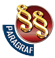 УРЕДБА О ИЗМЕНИ И ДОПУНАМА УРЕДБЕ О НОРМАТИВИМА И СТАНДАРДИМА РАСПОДЕЛЕ СРЕДСТАВА АКРЕДИТОВАНИМ НАУЧНОИСТРАЖИВАЧКИМ ОРГАНИЗАЦИЈАМА("Сл. гласник РС", бр. 96/2023)